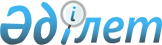 О внесении изменений в решение Павлодарского районного маслихата (28 очередная сессия, 5 созыв) от 25 декабря 2013 года "О Павлодарском районном бюджете на 2014 - 2016 годы" N 28/189Решение маслихата Павлодарского района Павлодарской области от 27 февраля 2014 года N 30/225. Зарегистрировано Департаментом юстиции Павлодарской области 19 марта 2014 года N 3733      Примечание РЦПИ.

      В тексте документа сохранена пунктуация и орфография оригинала.

      В соответствии с пунктом 4 статьи 106 Бюджетного кодекса Республики Казахстан, подпунктом 1) пункта 1 статьи 6 Закона Республики Казахстан "О местном государственном управлении и самоуправлении в Республике Казахстан", Павлодарский районный маслихат РЕШИЛ:



      1. Внести в решение Павлодарского районного маслихата (28 очередная сессия, 5 созыв) от 25 декабря 2013 года "О Павлодарском районном бюджете на 2014 - 2016 годы" N 28/189 (зарегистрированное в Реестре государственной регистрации нормативных правовых актов N 3667, опубликованное от 30 января 2014 года в районной газете "Заман тынысы" N 5, опубликованное от 30 января 2014 года в районной газете "Нива" N 5), следующие изменения:



      в пункте 1:

      в подпункте 2) цифры "2 483 361" заменить цифрами "2 517 961";

      в подпункте 3):

      цифры "145 564" заменить цифрами "148 161";

      цифры "153 426" заменить цифрами "156 023";

      в подпункте 5) цифры "- 145 564" заменить цифрами "- 182 761";

      в подпункте 6) цифры "145 564" заменить цифрами "182 761";



      в пункте 2 цифры "9 000" заменить цифрами "9 800";



      приложение 1, 5 к указанному решению изложить в новой редакции согласно приложениям 1, 2 к настоящему решению.



      2. Контроль за выполнением настоящего решения возложить на постоянную комиссию районного маслихата по вопросам социально-экономического развития и бюджету.



      3. Настоящее решение вводится в действие с 1 января 2014 года.      Председатель сессии                        С. Джартыбаев      Секретарь маслихата                        Б. Оралов

Приложение 1         

к решению Павлодарского    

районного маслихата      

(30 очередная сессия, 5 созыв) 

от 27 февраля 2014 года N 30/225Приложение 1         

к решению Павлодарского    

районного маслихата      

(28 очередная сессия, 5 созыв) 

от 25 декабря 2013 года N 28/189 О районном бюджете на 2014 год

(с изменениями и дополнениями)

Приложение 2         

к решению Павлодарского    

районного маслихата     

(30 очередная сессия, 5 созыв) 

от 27 февраля 2014 года N 30/225Приложение 5         

к решению Павлодарского    

районного маслихата      

(28 очередная сессия,5 созыв) 

от 25 декабря 2013 года N 28/189 Перечень текущих бюджетных программ

в разрезе сельских округов и сел на 2014 год
					© 2012. РГП на ПХВ «Институт законодательства и правовой информации Республики Казахстан» Министерства юстиции Республики Казахстан
				КатегорияКатегорияКатегорияКатегорияСумма (тыс. тенге)КлассКлассКлассСумма (тыс. тенге)ПодклассПодклассСумма (тыс. тенге)НаименованиеСумма (тыс. тенге)12345I. Доходы2 483 3611Налоговые поступления482 68701Подоходный налог188 4852Индивидуальный подоходный налог188 48503Социальный налог124 6501Социальный налог124 65004Hалоги на собственность161 1331Hалоги на имущество122 6893Земельный налог3 7744Hалог на транспортные средства29 5705Единый земельный налог5 10005Внутренние налоги на товары, работы и услуги5 3862Акцизы5053Поступления за использование природных и других ресурсов1 5674Сборы за ведение предпринимательской и профессиональной деятельности3 31408Обязательные платежи, взимаемые за совершение юридически значимых действий и (или) выдачу документов уполномоченными на то государственными органами или должностными лицами3 0331Государственная пошлина3 0332Неналоговые поступления8 80701Доходы от государственной собственности3 8275Доходы от аренды имущества, находящегося в государственной собственности3 8207Вознаграждения по кредитам, выданным из государственного бюджета706Прочие неналоговые поступления4 9801Прочие неналоговые поступления4 9803Поступления от продажи основного капитала3 00003Продажа земли и нематериальных активов3 0001Продажа земли3 0004Поступления трансфертов1 988 86702Трансферты из вышестоящих органов государственного управления1 988 8672Трансферты из областного бюджета1 988 867Функциональная группаФункциональная группаФункциональная группаФункциональная группаФункциональная группаСумма (тыс. тенге)Функциональная подгруппаФункциональная подгруппаФункциональная подгруппаФункциональная подгруппаСумма (тыс. тенге)Администратор бюджетных программАдминистратор бюджетных программАдминистратор бюджетных программСумма (тыс. тенге)ПрограммаПрограммаСумма (тыс. тенге)НаименованиеСумма (тыс. тенге)123456II. Затраты2 517 96101Государственные услуги общего характера281 7321Представительные, исполнительные и другие органы, выполняющие общие функции государственного управления251 720112Аппарат маслихата района (города областного значения)12 371001Услуги по обеспечению деятельности маслихата района (города областного значения)12 071003Капитальные расходы государственного органа300122Аппарат акима района (города областного значения)68 267001Услуги по обеспечению деятельности акима района (города областного значения)67 931003Капитальные расходы государственного органа336123Аппарат акима района в городе, города районного значения, поселка, села, сельского округа171 082001Услуги по обеспечению деятельности акима района в городе, города районного значения, поселка, села, сельского округа167 932022Капитальные расходы государственного органа400032Капитальные расходы подведомственных государственных учреждений и организаций2 7502Финансовая деятельность14 214452Отдел финансов района (города областного значения)14 214001Услуги по реализации государственной политики в области исполнения бюджета района (города областного значения) и управления коммунальной собственностью района (города областного значения)12 024003Проведение оценки имущества в целях налогообложения891010Приватизация, управление коммунальным имуществом, постприватизационная деятельность и регулирование споров, связанных с этим586018Капитальные расходы государственного органа7135Планирование и статистическая деятельность15 798453Отдел экономики и бюджетного планирования района (города областного значения)15 798001Услуги по реализации государственной политики в области формирования и развития экономической политики, системы государственного планирования и управления района (города областного значения)15 098004Капитальные расходы государственного органа70002Оборона8 2631Военные нужды7 633122Аппарат акима района (города областного значения)7 633005Мероприятия в рамках исполнения всеобщей воинской обязанности7 6332Организация работы по чрезвычайным ситуациям630122Аппарат акима района (города областного значения)630007Мероприятия по профилактике и тушению степных пожаров районного (городского) масштаба, а также пожаров в населенных пунктах, в которых не созданы органы государственной противопожарной службы63004Образование1 552 7241Дошкольное воспитание и обучение164 641123Аппарат акима района в городе, города районного значения, поселка, села, сельского округа132 079004Обеспечение деятельности организаций дошкольного воспитания и обучения70 647041Реализация государственного образовательного заказа в дошкольных организациях образования61 432464Отдел образования района (города областного значения)32 562040Реализация государственного образовательного заказа в дошкольных организациях образования32 5622Начальное, основное среднее и общее среднее образование1 300 376123Аппарат акима района в городе, города районного значения, поселка, села, сельского округа14 875005Организация бесплатного подвоза учащихся до школы и обратно в сельской местности14 875464Отдел образования района (города областного значения)1 285 501003Общеобразовательное обучение1 265 033006Дополнительное образование для детей20 4689Прочие услуги в области образования87 707464Отдел образования района (города областного значения)87 107001Услуги по реализации государственной политики на местном уровне в области образования16 275005Приобретение и доставка учебников, учебно-методических комплексов для государственных учреждений образования района (города областного значения)17 202007Проведение школьных олимпиад, внешкольных мероприятий и конкурсов районного (городского) масштаба1 296012Капитальные расходы государственного органа200015Ежемесячная выплата денежных средств опекунам (попечителям) на содержание ребенка сироты (детей-сирот), и ребенка (детей), оставшегося без попечения родителей11 145067Капитальные расходы подведомственных государственных учреждений и организаций40 989472Отдел строительства, архитектуры и градостроительства района (города областного значения)600037Строительство и реконструкция объектов образования60006Социальная помощь и социальное обеспечение116 2742Социальная помощь100 327123Аппарат акима района в городе, города районного значения, поселка, села, сельского округа12 943003Оказание социальной помощи нуждающимся гражданам на дому12 943451Отдел занятости и социальных программ района (города областного значения)87 384002Программа занятости15 144004Оказание социальной помощи на приобретение топлива специалистам здравоохранения, образования, социального обеспечения, культуры, спорта и ветеринарии в сельской местности в соответствии с законодательством Республики Казахстан11 382005Государственная адресная социальная помощь2 049007Социальная помощь отдельным категориям нуждающихся граждан по решениям местных представительных органов44 611010Материальное обеспечение детей-инвалидов, воспитывающихся и обучающихся на дому1 600016Государственные пособия на детей до 18 лет5 400017Обеспечение нуждающихся инвалидов обязательными гигиеническими средствами и предоставление услуг специалистами жестового языка, индивидуальными помощниками в соответствии с индивидуальной программой реабилитации инвалида7 1989Прочие услуги в области социальной помощи и социального обеспечения15 947451Отдел занятости и социальных программ района (города областного значения)15 947001Услуги по реализации государственной политики на местном уровне в области обеспечения занятости и реализации социальных программ для населения15 247011Оплата услуг по зачислению, выплате и доставке пособий и других социальных выплат70007Жилищно-коммунальное хозяйство62 9041Жилищное хозяйство23 823123Аппарат акима района в городе, города районного значения, поселка, села, сельского округа293027Ремонт и благоустройство объектов в рамках развития городов и сельских населенных пунктов по Дорожной карте занятости 2020293457Отдел культуры, развития языков, физической культуры и спорта района (города областного значения)258024Ремонт объектов в рамках развития городов и сельских населенных пунктов по Дорожной карте занятости 2020258458Отдел жилищно-коммунального хозяйства, пассажирского транспорта и автомобильных дорог района (города областного значения)6 000004Обеспечение жильем отдельных категорий граждан6 000464Отдел образования района (города областного значения)8 206026Ремонт объектов в рамках развития городов и сельских населенных пунктов по Дорожной карте занятости 20208 206472Отдел строительства, архитектуры и градостроительства района (города областного значения)9 066004Проектирование, развитие, обустройство и (или) приобретение инженерно-коммуникационной инфраструктуры9 0662Коммунальное хозяйство20 917123Аппарат акима района в городе, города районного значения, поселка, села, сельского округа1 999014Организация водоснабжения населенных пунктов1 999472Отдел строительства, архитектуры и градостроительства района (города областного значения)18 918058Развитие системы водоснабжения и водоотведения в сельских населенных пунктах18 9183Благоустройство населенных пунктов18 164123Аппарат акима района в городе, города районного значения, поселка, села, сельского округа18 164008Освещение улиц населенных пунктов10 689009Обеспечение санитарии населенных пунктов3 497010Содержание мест захоронений и погребение безродных527011Благоустройство и озеленение населенных пунктов3 45108Культура, спорт, туризм и информационное пространство191 0401Деятельность в области культуры130 954123Аппарат акима района в городе, города районного значения, поселка, села, сельского округа109 515006Поддержка культурно-досуговой работы на местном уровне109 515457Отдел культуры, развития языков, физической культуры и спорта района (города областного значения)21 439003Поддержка культурно-досуговой работы21 4392Спорт5 061457Отдел культуры, развития языков, физической культуры и спорта района (города областного значения)5 061009Проведение спортивных соревнований на районном (города областного значения) уровне5 0613Информационное пространство32 855456Отдел внутренней политики района (города областного значения)11 938002Услуги по проведению государственной информационной политики через газеты и журналы11 365005Услуги по проведению государственной информационной политики через телерадиовещание573457Отдел культуры, развития языков, физической культуры и спорта района (города областного значения)20 917006Функционирование районных (городских) библиотек19 264007Развитие государственного языка и других языков народа Казахстана1 6539Прочие услуги по организации культуры, спорта, туризма и информационного пространства22 170456Отдел внутренней политики района (города областного значения)11 192001Услуги по реализации государственной политики на местном уровне в области информации, укрепления государственности и формирования социального оптимизма граждан6 192003Реализация мероприятий в сфере молодежной политики5 000457Отдел культуры, развития языков, физической культуры и спорта района (города областного значения)10 978001Услуги по реализации государственной политики на местном уровне в области культуры, развития языков, физической культуры и спорта7 408014Капитальные расходы государственного органа290032Капитальные расходы подведомственных государственных учреждений и организаций3 28010Сельское, водное, лесное, рыбное хозяйство, особо охраняемые природные территории, охрана окружающей среды и животного мира, земельные отношения108 3791Сельское хозяйство33 515453Отдел экономики и бюджетного планирования района (города областного значения)11 410099Реализация мер по оказанию социальной поддержки специалистов11 410473Отдел ветеринарии района (города областного значения)22 105001Услуги по реализации государственной политики на местном уровне в сфере ветеринарии7 583006Организация санитарного убоя больных животных10 173007Организация отлова и уничтожения бродячих собак и кошек3 460010Проведение мероприятий по идентификации сельскохозяйственных животных8896Земельные отношения11 730463Отдел земельных отношений района (города областного значения)11 730001Услуги по реализации государственной политики в области регулирования земельных отношений на территории района (города областного значения)9 084006Землеустройство, проводимое при установлении границ районов, городов областного значения, районного значения, сельских округов, поселков, сел2 6469Прочие услуги в области сельского, водного, лесного, рыбного хозяйства, охраны окружающей среды и земельных отношений63 134473Отдел ветеринарии района (города областного значения)63 134011 Проведение противоэпизоотических мероприятий63 13411Промышленность, архитектурная, градостроительная и строительная деятельность10 1342Архитектурная, градостроительная и строительная деятельность10 134472Отдел строительства, архитектуры и градостроительства района (города областного значения)10 134001Услуги по реализации государственной политики в области строительства, архитектуры и градостроительства на местном уровне7 134013Разработка схем градостроительного развития территории района, генеральных планов городов районного (областного) значения, поселков и иных сельских населенных пунктов2 600015Капитальные расходы государственного органа40012Транспорт и коммуникации129 1331Автомобильный транспорт125 562123Аппарат акима района в городе, города районного значения, поселка, села, сельского округа5 414013Обеспечение функционирования автомобильных дорог в городах районного значения, поселках, селах, сельских округах5 414458Отдел жилищно-коммунального хозяйства, пассажирского транспорта и автомобильных дорог района (города областного значения)120 148023Обеспечение функционирования автомобильных дорог37 088045Капитальный и средний ремонт автомобильных дорог районного значения и улиц населенных пунктов83 0609Прочие услуги в сфере транспорта и коммуникации3 571458Отдел жилищно-коммунального хозяйства, пассажирского транспорта и автомобильных дорог района (города областного значения)3 571037Субсидирование пассажирских перевозок по социально значимым городским (сельским), пригородным и внутрирайонным сообщениям3 57113Прочие57 3713Поддержка предпринимательской деятельности и защита конкуренции348454Отдел предпринимательства и сельского хозяйства района (города областного значения)348006Поддержка предпринимательской деятельности3489Прочие57 023123Аппарат акима района в городе, города районного значения, поселка, села, сельского округа26 344040Реализация мер по содействию экономическому развитию регионов в рамках Программы "Развитие регионов"26 344452Отдел финансов района (города областного значения)9 800012Резерв местного исполнительного органа района (города областного значения)9 800454Отдел предпринимательства и сельского хозяйства района (города областного значения)15 086001Услуги по реализации государственной политики на местном уровне в области развития предпринимательства, сельского хозяйства15 036007Капитальные расходы государственного органа50458Отдел жилищно-коммунального хозяйства, пассажирского транспорта и автомобильных дорог района (города областного значения)5 793001Услуги по реализации государственной политики на местном уровне в области жилищно-коммунального хозяйства, пассажирского транспорта и автомобильных дорог5 79314Обслуживание долга71Обслуживание долга7452Отдел финансов района (города областного значения)7013Обслуживание долга местных исполнительных органов по выплате вознаграждений и иных платежей по займам из областного бюджета7III. Чистое бюджетное кредитование148 161Бюджетные кредиты156 02310Сельское, водное, лесное, рыбное хозяйство, особо охраняемые природные территории, охрана окружающей среды и животного мира, земельные отношения156 0231Сельское хозяйство156 023453Отдел экономики и бюджетного планирования района (города областного значения)156 023006Бюджетные кредиты для реализации мер социальной поддержки специалистов156 023Погашение бюджетных кредитов7 8625Погашение бюджетных кредитов7 86201Погашение бюджетных кредитов7 8621Погашение бюджетных кредитов, выданных из государственного бюджета7 862IV. Сальдо по операциям с финансовыми активами0V. Дефицит (профицит) бюджета-182 761VI. Финансирование дефицита (использование профицита) бюджета182 7617Поступление займов153 42601Внутренние государственные займы153 4262Договора займа153 42603Займы, получаемые местным исполнительным органом района (города областного значения)153 42616Погашение займов7 8621Погашение займов7 862452Отдел финансов района (города областного значения)7 862008Погашение долга местного исполнительного органа перед вышестоящим бюджетом7 8628Используемые остатки бюджетных средств37 19701Остатки бюджетных средств37 1971Свободные остатки бюджетных средств37 19701Свободные остатки бюджетных средств37 197Функциональная группаФункциональная группаФункциональная группаФункциональная группаФункциональная группаФункциональная подгруппаФункциональная подгруппаФункциональная подгруппаФункциональная подгруппаАдминистратор бюджетных программАдминистратор бюджетных программАдминистратор бюджетных программПрограммаПрограммаНаименование12345Аппарат акима Григорьевского сельского округа
01Государственные услуги общего характера1Представительные, исполнительные и другие органы, выполняющие общие функции государственного управления123Аппарат акима района в городе, города районного значения, поселка, села, сельского округа001Услуги по обеспечению деятельности акима района в городе, города районного значения, поселка, села, сельского округа04Образование1Дошкольное воспитание и обучение123Аппарат акима района в городе, города районного значения, поселка, села, сельского округа041Реализация государственного образовательного заказа в дошкольных организациях образования2Начальное общее, основное общее, среднее общее образование123Аппарат акима района в городе, города районного значения, поселка, села, сельского округа005Организация бесплатного подвоза учащихся до школы и обратно в сельской местности06Социальная помощь и социальное обеспечение2Социальная помощь123Аппарат акима района в городе, города районного значения, поселка, села, сельского округа003Оказание социальной помощи нуждающимся гражданам на дому07Жилищно-коммунальное хозяйство2Коммунальное хозяйство123Аппарат акима района в городе, города районного значения, поселка, села, сельского округа014Организация водоснабжения населенных пунктов3Благоустройство населенных пунктов123Аппарат акима района в городе, города районного значения, поселка, села, сельского округа008Освещение улиц населенных пунктов009Обеспечение санитарии населенных пунктов010Содержание мест захоронений и погребение безродных011Благоустройство и озеленение населенных пунктов08Культура, спорт, туризм и информационное пространство1Деятельность в области культуры123Аппарат акима района в городе, города районного значения, поселка, села, сельского округа006Поддержка культурно-досуговой работы на местном уровне12Транспорт и коммуникации1Автомобильный транспорт123Аппарат акима района в городе, города районного значения, поселка, села, сельского округа013Обеспечение функционирования автомобильных дорог в городах районного значения, поселках, селах, сельских округах13Прочие9Прочие123Аппарат акима района в городе, города районного значения, поселка, села, сельского округа040Реализация мер по содействию экономическому развитию регионов в рамках Программы "Развитие регионов"Аппарат акима Ефремовского сельского округа
01Государственные услуги общего характера1Представительные, исполнительные и другие органы, выполняющие общие функции государственного управления123Аппарат акима района в городе, города районного значения, поселка, села, сельского округа001Услуги по обеспечению деятельности акима района в городе, города районного значения, поселка, села, сельского округа04Образование2Начальное общее, основное общее, среднее общее образование123Аппарат акима района в городе, города районного значения, поселка, села, сельского округа005Организация бесплатного подвоза учащихся до школы и обратно в сельской местности06Социальная помощь и социальное обеспечение2Социальная помощь123Аппарат акима района в городе, города районного значения, поселка, села, сельского округа003Оказание социальной помощи нуждающимся гражданам на дому07Жилищно-коммунальное хозяйство1Жилищное хозяйство123Аппарат акима района в городе, города районного значения, поселка, села, сельского округа027Ремонт и благоустройство объектов в рамках развития городов и сельских населенных пунктов по Дорожной карте занятости 20203Благоустройство населенных пунктов123Аппарат акима района в городе, города районного значения, поселка, села, сельского округа008Освещение улиц населенных пунктов009Обеспечение санитарии населенных пунктов010Содержание мест захоронений и погребение безродных011Благоустройство и озеленение населенных пунктов08Культура, спорт, туризм и информационное пространство1Деятельность в области культуры123Аппарат акима района в городе, города районного значения, поселка, села, сельского округа006Поддержка культурно-досуговой работы на местном уровне12Транспорт и коммуникации1Автомобильный транспорт123Аппарат акима района в городе, города районного значения, поселка, села, сельского округа013Обеспечение функционирования автомобильных дорог в городах районного значения, поселках, селах, сельских округах13Прочие9Прочие123Аппарат акима района в городе, города районного значения, поселка, села, сельского округа040Реализация мер по содействию экономическому развитию регионов в рамках Программы "Развитие регионов"Аппарат акима Зангарского сельского округа
01Государственные услуги общего характера1Представительные, исполнительные и другие органы, выполняющие общие функции государственного управления123Аппарат акима района в городе, города районного значения, поселка, села, сельского округа001Услуги по обеспечению деятельности акима района в городе, города районного значения, поселка, села, сельского округа04Образование2Начальное общее, основное общее, среднее общее образование123Аппарат акима района в городе, города районного значения, поселка, села, сельского округа005Организация бесплатного подвоза учащихся до школы и обратно в сельской местности07Жилищно-коммунальное хозяйство3Благоустройство населенных пунктов123Аппарат акима района в городе, города районного значения, поселка, села, сельского округа008Освещение улиц населенных пунктов009Обеспечение санитарии населенных пунктов011Благоустройство и озеленение населенных пунктов8Культура, спорт, туризм и информационное пространство01Деятельность в области культуры123Аппарат акима района в городе, города районного значения, поселка, аула (села), аульного (сельского) округа006Поддержка культурно-досуговой работы на местном уровне12Транспорт и коммуникации1Автомобильный транспорт123Аппарат акима района в городе, города районного значения, поселка, села, сельского округа013Обеспечение функционирования автомобильных дорог в городах районного значения, поселках, селах, сельских округах13Прочие9Прочие123Аппарат акима района в городе, города районного значения, поселка, села, сельского округа040Реализация мер по содействию экономическому развитию регионов в рамках Программы "Развитие регионов"Аппарат акима Заринского сельского округа
01Государственные услуги общего характера1Представительные, исполнительные и другие органы, выполняющие общие функции государственного управления123Аппарат акима района в городе, города районного значения, поселка, села, сельского округа001Услуги по обеспечению деятельности акима района в городе, города районного значения, поселка, села, сельского округа04Образование2Начальное общее, основное общее, среднее общее образование123Аппарат акима района в городе, города районного значения, поселка, села, сельского округа005Организация бесплатного подвоза учащихся до школы и обратно в сельской местности06Социальная помощь и социальное обеспечение2Социальная помощь123Аппарат акима района в городе, города районного значения, поселка, села, сельского округа003Оказание социальной помощи нуждающимся гражданам на дому07Жилищно-коммунальное хозяйство2Коммунальное хозяйство123Аппарат акима района в городе, города районного значения, поселка, села, сельского округа014Организация водоснабжения населенных пунктов3Благоустройство населенных пунктов123Аппарат акима района в городе, города районного значения, поселка, села, сельского округа008Освещение улиц населенных пунктов009Обеспечение санитарии населенных пунктов010Содержание мест захоронений и погребение безродных011Благоустройство и озеленение населенных пунктов08Культура, спорт, туризм и информационное пространство1Деятельность в области культуры123Аппарат акима района в городе, города районного значения, поселка, села, сельского округа006Поддержка культурно-досуговой работы на местном уровне12Транспорт и коммуникации1Автомобильный транспорт123Аппарат акима района в городе, города районного значения, поселка, села, сельского округа013Обеспечение функционирования автомобильных дорог в городах районного значения, поселках, селах, сельских округах13Прочие9Прочие123Аппарат акима района в городе, города районного значения, поселка, села, сельского округа040Реализация мер по содействию экономическому развитию регионов в рамках Программы "Развитие регионов"Аппарат акима Кенесского сельского округа
01Государственные услуги общего характера1Представительные, исполнительные и другие органы, выполняющие общие функции государственного управления123Аппарат акима района в городе, города районного значения, поселка, села, сельского округа001Услуги по обеспечению деятельности акима района в городе, города районного значения, поселка, села, сельского округа04Образование1Дошкольное воспитание и обучение123Аппарат акима района в городе, города районного значения, поселка, села, сельского округа041Реализация государственного образовательного заказа в дошкольных организациях образования2Начальное общее, основное общее, среднее общее образование123Аппарат акима района в городе, города районного значения, поселка, села, сельского округа005Организация бесплатного подвоза учащихся до школы и обратно в сельской местности06Социальная помощь и социальное обеспечение2Социальная помощь123Аппарат акима района в городе, города районного значения, поселка, села, сельского округа003Оказание социальной помощи нуждающимся гражданам на дому07Жилищно-коммунальное хозяйство3Благоустройство населенных пунктов123Аппарат акима района в городе, города районного значения, поселка, села, сельского округа008Освещение улиц населенных пунктов009Обеспечение санитарии населенных пунктов011Благоустройство и озеленение населенных пунктов08Культура, спорт, туризм и информационное пространство1Деятельность в области культуры123Аппарат акима района в городе, города районного значения, поселка, села, сельского округа006Поддержка культурно-досуговой работы на местном уровне12Транспорт и коммуникации1Автомобильный транспорт123Аппарат акима района в городе, города районного значения, поселка, села, сельского округа013Обеспечение функционирования автомобильных дорог в городах районного значения, поселках, селах, сельских округах13Прочие9Прочие123Аппарат акима района в городе, города районного значения, поселка, села, сельского округа040Реализация мер по содействию экономическому развитию регионов в рамках Программы "Развитие регионов"Аппарат акима Красноармейского сельского округа
01Государственные услуги общего характера1Представительные, исполнительные и другие органы, выполняющие общие функции государственного управления123Аппарат акима района в городе, города районного значения, поселка, села, сельского округа001Услуги по обеспечению деятельности акима района в городе, города районного значения, поселка, села, сельского округа04Образование1Дошкольное воспитание и обучение123Аппарат акима района в городе, города районного значения, поселка, села, сельского округа004Обеспечение деятельности организаций дошкольного воспитания и обучения2Начальное общее, основное общее, среднее общее образование123Аппарат акима района в городе, города районного значения, поселка, села, сельского округа005Организация бесплатного подвоза учащихся до школы и обратно в сельской местности06Социальная помощь и социальное обеспечение2Социальная помощь123Аппарат акима района в городе, города районного значения, поселка, села, сельского округа003Оказание социальной помощи нуждающимся гражданам на дому07Жилищно-коммунальное хозяйство2Коммунальное хозяйство123Аппарат акима района в городе, города районного значения, поселка, села, сельского округа014Организация водоснабжения населенных пунктов3Благоустройство населенных пунктов123Аппарат акима района в городе, города районного значения, поселка, села, сельского округа008Освещение улиц населенных пунктов009Обеспечение санитарии населенных пунктов011Благоустройство и озеленение населенных пунктов12Транспорт и коммуникации1Автомобильный транспорт123Аппарат акима района в городе, города районного значения, поселка, села, сельского округа013Обеспечение функционирования автомобильных дорог в городах районного значения, поселках, селах, сельских округах13Прочие9Прочие123Аппарат акима района в городе, города районного значения, поселка, села, сельского округа040Реализация мер по содействию экономическому развитию регионов в рамках Программы "Развитие регионов"Аппарат акима Луганского сельского округа
01Государственные услуги общего характера1Представительные, исполнительные и другие органы, выполняющие общие функции государственного управления123Аппарат акима района в городе, города районного значения, поселка, села, сельского округа001Услуги по обеспечению деятельности акима района в городе, города районного значения, поселка, села, сельского округа04Образование2Начальное общее, основное общее, среднее общее образование123Аппарат акима района в городе, города районного значения, поселка, села, сельского округа005Организация бесплатного подвоза учащихся до школы и обратно в сельской местности06Социальная помощь и социальное обеспечение2Социальная помощь123Аппарат акима района в городе, города районного значения, поселка, села, сельского округа003Оказание социальной помощи нуждающимся гражданам на дому07Жилищно-коммунальное хозяйство2Коммунальное хозяйство123Аппарат акима района в городе, города районного значения, поселка, села, сельского округа014Организация водоснабжения населенных пунктов3Благоустройство населенных пунктов123Аппарат акима района в городе, города районного значения, поселка, села, сельского округа008Освещение улиц населенных пунктов009Обеспечение санитарии населенных пунктов010Содержание мест захоронений и погребение безродных011Благоустройство и озеленение населенных пунктов08Культура, спорт, туризм и информационное пространство1Деятельность в области культуры123Аппарат акима района в городе, города районного значения, поселка, села, сельского округа006Поддержка культурно-досуговой работы на местном уровне12Транспорт и коммуникации1Автомобильный транспорт123Аппарат акима района в городе, города районного значения, поселка, села, сельского округа013Обеспечение функционирования автомобильных дорог в городах районного значения, поселках, селах, сельских округах13Прочие9Прочие123Аппарат акима района в городе, города районного значения, поселка, села, сельского округа040Реализация мер по содействию экономическому развитию регионов в рамках Программы "Развитие регионов"Аппарат акима Мичуринского сельского округа
01Государственные услуги общего характера1Представительные, исполнительные и другие органы, выполняющие общие функции государственного управления123Аппарат акима района в городе, города районного значения, поселка, села, сельского округа001Услуги по обеспечению деятельности акима района в городе, города районного значения, поселка, села, сельского округа032Капитальные расходы подведомственных государственных учреждений и организаций04Образование2Начальное общее, основное общее, среднее общее образование123Аппарат акима района в городе, города районного значения, поселка, села, сельского округа005Организация бесплатного подвоза учащихся до школы и обратно в сельской местности06Социальная помощь и социальное обеспечение2Социальная помощь123Аппарат акима района в городе, города районного значения, поселка, села, сельского округа003Оказание социальной помощи нуждающимся гражданам на дому07Жилищно-коммунальное хозяйство3Благоустройство населенных пунктов123Аппарат акима района в городе, города районного значения, поселка, села, сельского округа008Освещение улиц населенных пунктов009Обеспечение санитарии населенных пунктов011Благоустройство и озеленение населенных пунктов08Культура, спорт, туризм и информационное пространство1Деятельность в области культуры123Аппарат акима района в городе, города районного значения, поселка, села, сельского округа006Поддержка культурно-досуговой работы на местном уровне12Транспорт и коммуникации1Автомобильный транспорт123Аппарат акима района в городе, города районного значения, поселка, села, сельского округа013Обеспечение функционирования автомобильных дорог в городах районного значения, поселках, селах, сельских округах13Прочие9Прочие123Аппарат акима района в городе, города районного значения, поселка, села, сельского округа040Реализация мер по содействию экономическому развитию регионов в рамках Программы "Развитие регионов"Аппарат акима села Ольгинка
01Государственные услуги общего характера1Представительные, исполнительные и другие органы, выполняющие общие функции государственного управления123Аппарат акима района в городе, города районного значения, поселка, села, сельского округа001Услуги по обеспечению деятельности акима района в городе, города районного значения, поселка, села, сельского округа04Образование1Дошкольное воспитание и обучение123Аппарат акима района в городе, города районного значения, поселка, села, сельского округа004Обеспечение деятельности организаций дошкольного воспитания и обучения06Социальная помощь и социальное обеспечение2Социальная помощь123Аппарат акима района в городе, города районного значения, поселка, села, сельского округа003Оказание социальной помощи нуждающимся гражданам на дому07Жилищно-коммунальное хозяйство3Благоустройство населенных пунктов123Аппарат акима района в городе, города районного значения, поселка, села, сельского округа008Освещение улиц населенных пунктов009Обеспечение санитарии населенных пунктов010Содержание мест захоронений и погребение безродных011Благоустройство и озеленение населенных пунктов08Культура, спорт, туризм и информационное пространство1Деятельность в области культуры123Аппарат акима района в городе, города районного значения, поселка, села, сельского округа006Поддержка культурно-досуговой работы на местном уровне12Транспорт и коммуникации1Автомобильный транспорт123Аппарат акима района в городе, города районного значения, поселка, села, сельского округа013Обеспечение функционирования автомобильных дорог в городах районного значения, поселках, селах, сельских округах13Прочие9Прочие123Аппарат акима района в городе, города районного значения, поселка, села, сельского округа040Реализация мер по содействию экономическому развитию регионов в рамках Программы "Развитие регионов"Аппарат акима Рождественского сельского округа
01Государственные услуги общего характера1Представительные, исполнительные и другие органы, выполняющие общие функции государственного управления123Аппарат акима района в городе, города районного значения, поселка, села, сельского округа001Услуги по обеспечению деятельности акима района в городе, города районного значения, поселка, села, сельского округа04Образование1Дошкольное воспитание и обучение123Аппарат акима района в городе, города районного значения, поселка, села, сельского округа004Обеспечение деятельности организаций дошкольного воспитания и обучения041Реализация государственного образовательного заказа в дошкольных организациях образования2Начальное общее, основное общее, среднее общее образование123Аппарат акима района в городе, города районного значения, поселка, села, сельского округа005Организация бесплатного подвоза учащихся до школы и обратно в сельской местности06Социальная помощь и социальное обеспечение2Социальная помощь123Аппарат акима района в городе, города районного значения, поселка, села, сельского округа003Оказание социальной помощи нуждающимся гражданам на дому07Жилищно-коммунальное хозяйство3Благоустройство населенных пунктов123Аппарат акима района в городе, города районного значения, поселка, села, сельского округа008Освещение улиц населенных пунктов009Обеспечение санитарии населенных пунктов010Содержание мест захоронений и погребение безродных011Благоустройство и озеленение населенных пунктов08Культура, спорт, туризм и информационное пространство1Деятельность в области культуры123Аппарат акима района в городе, города районного значения, поселка, села, сельского округа006Поддержка культурно-досуговой работы на местном уровне12Транспорт и коммуникации1Автомобильный транспорт123Аппарат акима района в городе, города районного значения, поселка, села, сельского округа013Обеспечение функционирования автомобильных дорог в городах районного значения, поселках, селах, сельских округах13Прочие9Прочие123Аппарат акима района в городе, города районного значения, поселка, села, сельского округа040Реализация мер по содействию экономическому развитию регионов в рамках Программы "Развитие регионов"Аппарат акима Чернорецкого сельского округа
01Государственные услуги общего характера1Представительные, исполнительные и другие органы, выполняющие общие функции государственного управления123Аппарат акима района в городе, города районного значения, поселка, села, сельского округа001Услуги по обеспечению деятельности акима района в городе, города районного значения, поселка, села, сельского округа032Капитальные расходы подведомственных государственных учреждений и организаций04Образование1Дошкольное воспитание и обучение123Аппарат акима района в городе, города районного значения, поселка, села, сельского округа041Реализация государственного образовательного заказа в дошкольных организациях образования2Начальное общее, основное общее, среднее общее образование123Аппарат акима района в городе, города районного значения, поселка, села, сельского округа005Организация бесплатного подвоза учащихся до школы и обратно в сельской местности06Социальная помощь и социальное обеспечение2Социальная помощь123Аппарат акима района в городе, города районного значения, поселка, села, сельского округа003Оказание социальной помощи нуждающимся гражданам на дому07Жилищно-коммунальное хозяйство2Коммунальное хозяйство123Аппарат акима района в городе, города районного значения, поселка, села, сельского округа014Организация водоснабжения населенных пунктов3Благоустройство населенных пунктов123Аппарат акима района в городе, города районного значения, поселка, села, сельского округа008Освещение улиц населенных пунктов009Обеспечение санитарии населенных пунктов010Содержание мест захоронений и погребение безродных011Благоустройство и озеленение населенных пунктов08Культура, спорт, туризм и информационное пространство1Деятельность в области культуры123Аппарат акима района в городе, города районного значения, поселка, села, сельского округа006Поддержка культурно-досуговой работы на местном уровне12Транспорт и коммуникации1Автомобильный транспорт123Аппарат акима района в городе, города районного значения, поселка, села, сельского округа013Обеспечение функционирования автомобильных дорог в городах районного значения, поселках, селах, сельских округах13Прочие9Прочие123Аппарат акима района в городе, города районного значения, поселка, села, сельского округа040Реализация мер по содействию экономическому развитию регионов в рамках Программы "Развитие регионов"Аппарат акима Черноярского сельского округа
01Государственные услуги общего характера1Представительные, исполнительные и другие органы, выполняющие общие функции государственного управления123Аппарат акима района в городе, города районного значения, поселка, села, сельского округа001Услуги по обеспечению деятельности акима района в городе, города районного значения, поселка, села, сельского округа022Капитальные расходы государственного органа04Образование1Дошкольное воспитание и обучение123Аппарат акима района в городе, города районного значения, поселка, села, сельского округа041Реализация государственного образовательного заказа в дошкольных организациях образования2Начальное общее, основное общее, среднее общее образование123Аппарат акима района в городе, города районного значения, поселка, села, сельского округа005Организация бесплатного подвоза учащихся до школы и обратно в сельской местности06Социальная помощь и социальное обеспечение2Социальная помощь123Аппарат акима района в городе, города районного значения, поселка, села, сельского округа003Оказание социальной помощи нуждающимся гражданам на дому07Жилищно-коммунальное хозяйство3Благоустройство населенных пунктов123Аппарат акима района в городе, города районного значения, поселка, села, сельского округа008Освещение улиц населенных пунктов009Обеспечение санитарии населенных пунктов010Содержание мест захоронений и погребение безродных011Благоустройство и озеленение населенных пунктов08Культура, спорт, туризм и информационное пространство1Деятельность в области культуры123Аппарат акима района в городе, города районного значения, поселка, села, сельского округа006Поддержка культурно-досуговой работы на местном уровне12Транспорт и коммуникации1Автомобильный транспорт123Аппарат акима района в городе, города районного значения, поселка, села, сельского округа013Обеспечение функционирования автомобильных дорог в городах районного значения, поселках, селах, сельских округах13Прочие9Прочие123Аппарат акима района в городе, города районного значения, поселка, села, сельского округа040Реализация мер по содействию экономическому развитию регионов в рамках Программы "Развитие регионов"Аппарат акима Шакатского сельского округа
01Государственные услуги общего характера1Представительные, исполнительные и другие органы, выполняющие общие функции государственного управления123Аппарат акима района в городе, города районного значения, поселка, села, сельского округа001Услуги по обеспечению деятельности акима района в городе, города районного значения, поселка, села, сельского округа032Капитальные расходы подведомственных государственных учреждений и организаций04Образование2Начальное общее, основное общее, среднее общее образование123Аппарат акима района в городе, города районного значения, поселка, села, сельского округа005Организация бесплатного подвоза учащихся до школы и обратно в сельской местности06Социальная помощь и социальное обеспечение2Социальная помощь123Аппарат акима района в городе, города районного значения, поселка, села, сельского округа003Оказание социальной помощи нуждающимся гражданам на дому07Жилищно-коммунальное хозяйство3Благоустройство населенных пунктов123Аппарат акима района в городе, города районного значения, поселка, села, сельского округа008Освещение улиц населенных пунктов009Обеспечение санитарии населенных пунктов010Содержание мест захоронений и погребение безродных011Благоустройство и озеленение населенных пунктов08Культура, спорт, туризм и информационное пространство1Деятельность в области культуры123Аппарат акима района в городе, города районного значения, поселка, села, сельского округа006Поддержка культурно-досуговой работы на местном уровне12Транспорт и коммуникации1Автомобильный транспорт123Аппарат акима района в городе, города районного значения, поселка, села, сельского округа013Обеспечение функционирования автомобильных дорог в городах районного значения, поселках, селах, сельских округах13Прочие9Прочие123Аппарат акима района в городе, города районного значения, поселка, села, сельского округа040Реализация мер по содействию экономическому развитию регионов в рамках Программы "Развитие регионов"